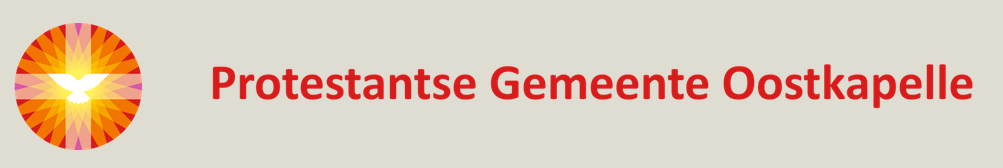 Nieuwsbrief zondag 17 januari 2021Vanmorgen: Digitale dienst om 10.00 uur in de protestantse Zionskerk.Voorganger : Ds. L. de Kam. Ouderling: Mart den Hollander.Organist      : Rinus Jobse. Bloemengroet: Mevr. Elzinga-de Visser, E.D. v.d. Broeckestraat 4. Uw gaven zijn bestemd voor: 1. Kerk en 2. PKN Jeugdwerk (JOP).Volgende week 17 januari 2021. Digitale dienst om 10.00 uur in de protestantse ZionskerkVoorganger is Ds. Ph. Beukenhorst.  Uw gaven zijn bestemd voor: 1. Kerk en 2.PKN Missionair werk.ON-LINE KERKDIENST:
De kerkdiensten blijven voorlopig enkel online te volgen via internet. Via onze eigen website wordt u verbonden met de site van KerkdienstGemist. Vervolgens moet u klikken op de vooraf opgenomen kerkdienst met ook, let op: de gewenste datum. Mooi dat u zo verbonden blijft!
OOK VIA MOBIELE TELEFOON:
Wie niet over een pc of een laptop beschikt, kan onze online kerkdienst ook volgen via een smartphone (mobiele telefoon). Probeer het eens uit of vraag om hulp.
KERKELIJKE ACTIVITEITEN:
Vrij. 22 jan.           Zeeuwse ZWO commissie                   10.00 uur   Digitaal
Zon. 24 jan.          Kerkdienst                                            10.00 uur   Digitaal
PASTORALE  BERICHTEN:
- We denken aan allen die te kampen hebben met ziekte, rouw en verdriet en bidden hen de onmisbare troost en kracht toe van de Eeuwige.   
ACTIE KERKBALANS:Deze week start de Actie Kerkbalans en worden de enveloppen dit jaar niet persoonlijk aan u overhandigd, maar vanwege de lockdown in uw brievenbus gedaan. Ca. een week later worden normaal gesproken de enveloppen weer bij u opgehaald. Echter wij verzoeken u om zelf de enveloppen bij uw bezorger in de bus te stoppen, dit vanwege de verlenging van de lockdown. Wij willen zoveel mogelijk onnodige contacten voorkomen. In het kerkblad van december is de lijst van de bezorgers opgenomen. U kunt de antwoordenveloppe ook in de brievenbus van het PCK in de Pourckstraat deponeren. Tenslotte kunt u uw antwoord ook opsturen naar de penningmeester, Simon Bommeljé, Veldzigt 57 4356NJ Oostkapelle.Het thema van de actie is “Geef vandaag voor de kerk van morgen”. Wij vertrouwen opnieuw op uw steun.De kerkrentmeestersREKENINGNUMMERS PROTESTANTSE GEMEENTE OOSTKAPELLE.Kerk ( vvb, giften e.d.)      	                                              NL38 RABO 0375 5191 57Diaconie                                    	                                   NL45 RBRB 0845 0168 57Berichten volgende nieuwsbrief: Uiterlijk donderdag 17.00 uur naar mail: nieuwsbrief1953@hotmail.com   Website: www.pgoostkapelle.nl